WetenschapsavondDinsdag 4 juni 2019, 17.00 – 20.00 uur, Auditorium (bestemming 181)17.00 u	Inloop met Indische rijsttafel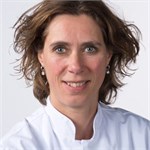 17.30 u	WelkomstwoordArieke Janse, kinderarts, voorzitter Commissie Wetenschap a.i.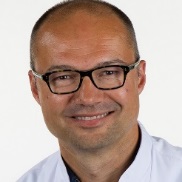 17.35 u	Hoe een studie kan leiden tot gewijzigde richtlijnen: DPD-screening voorafgaand aan 5-FU/Capecitabine voorkomt onnodige toxiciteit en is kosteneffectief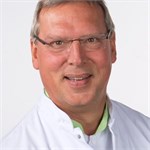 Arnold Baars, internist17.50 u	Negatief onderzoek. Waardeloos? 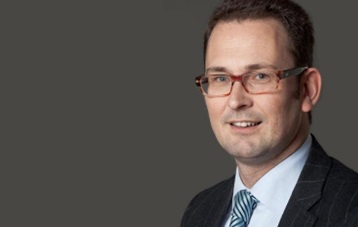 		Arthur van Zanten, intensivist 18.05 u	Aankondiging gehonoreerde subsidiecalls	Arjen Hakbijl, lid raad van bestuur 18.10 u	Presentatie gehonoreerde subsidiecall 1 18.25 u	Presentatie gehonoreerde subsidiecall 218.40 u	Pauze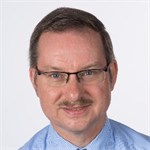 18.55 u	Alles Voor Gegevensbescherming . . . de AVGHans Meulenkamp, functionaris gegevensbescherming 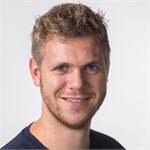 19.10 u	Is praktijkonderzoek wetenschappelijk? Een beschouwing aan de hand van mondzorg		Harm van Noort, verplegingswetenschapper 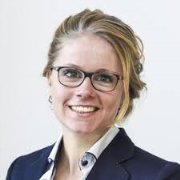 19.25 u	Overgewicht bij kinderen – achter de deuren van de epidemie	Laila van der Heijden, arts-onderzoeker/promovendus kindergeneeskunde 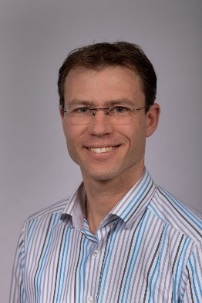 19.40 u	Herkenning van sepsis op de huisartsenpost: de TeSD-IT studie		Feike Loots, arts-assistent SEH19.55 u	Afsluiting